     R O M Â N I A 						Buzău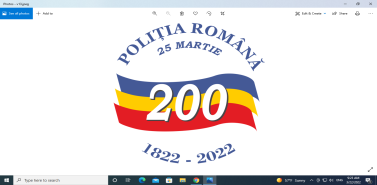              MINISTERUL AFACERILOR INTERNE					 INSPECTORATUL GENERAL AL POLIȚIEI ROMÂNE                                                                                                                                                                                                                                                      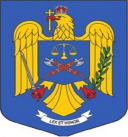  INSPECTORATUL DE POLIŢIE JUDEŢEAN BUZĂU				 Nr.  15.397 din 16.08.2022   Ex. unic																					 R A P O R TPRIVIND PRINCIPALELE REPERE ALE ACTIVITĂŢILOR DESFĂŞURATE ŞI REZULTATELOR OBŢINUTE ÎN SEMESTRUL I 2022, DE CĂTRE EFECTIVELE INSPECTORATULUI DE POLIŢIE JUDEŢEAN BUZĂU, PENTRU PREVENIREA ŞI COMBATEREA INFRACŢIONALITĂŢII, APĂRAREA DREPTURILOR ŞI CREŞTEREA SIGURANŢEI CETĂŢENILOR DIN JUDEŢUL BUZĂUActivitatea polițiștilor buzoieni s-a axat permanent pe îndeplinirea principalului obiectiv - siguranţa comunității.  În primul semestru al acestui an,  poliţiştii au intervenit la aproximativ 5.489 de evenimente sesizate prin 112 şi au desfășurat peste 989 activități cu caracter preventiv, cu diferite grupuri țintă.Obiectivele majore urmărite de Inspectoratul de Poliţie Judeţean Buzău în anul 2022 au fost:Asigurarea resurselor umane, a mijloacelor materiale, financiare şi informaţionale necesare dezvoltării şi menţinerii capacităţii operaţionale a I.P.J. Buzău.Creşterea gradului de siguranţă şi protecţie pentru cetăţeni prin protejarea persoanei, protejarea patrimoniului, siguranţa stradală, siguranţa rutieră şi siguranţa transporturilor și dezvoltarea parteneriatului public / privat.Prevenirea şi combaterea infracţionalităţii organizate şi transfrontaliere, destructurarea grupurilor/grupărilor infracţionale. Asigurarea climatului de legalitate în mediul de afaceri prin combaterea evaziunii fiscale, contrabandei, corupţiei, contrafacerii de mărfuri, a infracţiunilor din domeniul achiziţiilor publice, precum şi prin protecţia intereselor financiare ale Uniunii Europene.Activitatea de prevenire a fost orientată pentru asigurarea unui sistem integrat bazat pe atragerea de parteneri şi apropierea de comunitate şi a cunoscut o evoluţie constantă din punct de vedere calitativ. În primul semestru 2022, priorităţile naţionale identificate au fost: prevenirea infracţiunilor contra patrimoniului, cu accent pe prevenirea infracţionalităţii cu grad ridicat de impact emoţional şi psihologic în comunitate; prevenirea infracţiunilor contra persoanei (dispariții de copii, agresiuni sexuale, violență domestică, victimizarea minorilor) şi prevenirea criminalității informatice, iar prioritatea identificată la nivel local a fost creşterea gradului de siguranţă rutieră în judeţul Buzău.Polițiștii buzoieni au organizat 989 de activităţi cu caracter preventiv cu diferite grupuri țintă, în cadrul cărora au fost distribuite cca. 18.000 de materiale cu recomandări preventive şi au fost informaţi aproximativ 29.000 de cetăţeni cu privire la măsurile minime de protecţie pe care le pot adopta, astfel încât să nu devină victime ale infracţiunilor.În cursul acestui an, efectivele Inspectoratului de Poliție Județean Buzău au intervenit la 5.489 de evenimente semnalate prin S.N.U.A.U. 112, dintre acestea 2.162 fiind înregistrate în mediul urban şi 3.327 de cazuri în mediul rural, timpul de intervenție în majoritatea cazurilor fiind sub 10 minute.Cu ocazia activităţilor de patrulare,  poliţiştii care au acţionat în dispozitivele de ordine publică au constatat peste 16.500 fapte de natură contravenţională, valoarea totală a amenzilor aplicate fiind de aproximativ 5.500.000 lei.În ceea ce priveşte situaţia determinată de răspândirea coronavirusului SARS-CoV-2, menţionăm că în perioada 01.01 - 09.03.2022 (dată la care a încetat starea de alertă), efectivele din cadrul Inspectoratului de Poliţie Judeţean Buzău au desfăşurat în acest context atât activităţi curente cât şi 284 de acţiuni, ce au vizat această, problematică. Au fost verificate zilnic persoane aflate în izolare la domiciliu, fiind întocmit 1 dosar penal şi aplicate 897 de sancţiuni contravenţionale celor ce au părăsit locul de izolare, celor ce nu au respectat măsurile de protecţie individuale sau alte restricţii şi măsuri reglementate de cadrul normativ în vigoare.Totodată, ca urmare a situaţiei înregistrate pe linie de refugiaţi, generată de conflictul armat din Ucraina, au fost desfăşurate activităţi specifice pentru gestionarea problematicii privind refugiaţii din această ţară. Astfel, de la declanşarea conflictului până la finalul perioadei supuse analizei, efectivele inspectoratului au efectuat cca. 3.300 filtre rutiere, au verificat peste 850 cetăţeni ucraineni şi peste 250 de autovehicule înmatriculate în Ucraina şi au efectuat zilnic verificări la unităţile de cazare de pe raza judeţului unde au fost cazaţi cetăţeni ucraineni, totalizându-se un număr de aproximativ 3.000 astfel de controale. COMBATEREA CRIMINALITĂŢII – aspecte generale   În semestrul I al anului 2022, deşi pe raza județului Buzău au fost înregistrate 2 fapte de tulburare a ordinii publice şi 3 infracţiuni de ultraj contra bunelor moravuri, comise în perimetrul stradal, acestea nu au fost de natură a  tulbura grav ordinea şi liniştea publică.Criminalitatea sesizată a crescut cu 2% (+83 de fapte) faţă de perioada similară din anul 2021, pe fondul creşterii infracţionalităţii judiciare cu 3% (+82 de fapte), deşi infracţionalitatea economico-financiară sesizată a scăzut cu 8% (-28 de fapte) faţă de perioada similară din anul 2021, diferenţa rezultând din criminalitatea sesizată de altă natură.În aceeaşi perioadă de referinţă, activităţile de combatere au crescut, astfel încât criminalitatea constatată de către poliţişti  a avut un trend ascendent de +9% (+116 fapte constatate de către poliţişti).Criminalitatea contra persoanei a scăzut faţă de anul 2021 cu 5% (-71 de fapte), pe fondul  scăderii numărului de infracţiuni de loviri sau alte violenţe, -7% (-52 de fapte). Infracţionalitatea sesizată contra patrimoniului a crescut cu cca. 10% (+152 de fapte) faţă de 2021, pe fondul creşterii numărului infracţiunilor de distrugere (+112 fapte). De precizat faptul că distrugerile înregistrate au constat în fapte mărunte, cu prejudiciu mic, fără impact în comunitate.Criminalitatea stradalăÎn perioada de referință criminalitatea stradală a scăzut cu 30 de fapte faţă de perioada similară din anul precedent. Pe timp de noapte au fost comise 153 de infracţiuni stradale.În principal, pe tipuri de fapte stradale, au fost sesizate: 5 infracțiuni de tâlhărie (-2), 1 tentativă de tâlhărie (+1), 132 infracțiuni de furt (+7), 203 de infracţiuni de lovire sau alte violenţe (-65), 145 distrugeri (+35) și 20 infracţiuni de ameninţare (-8). Criminalitatea gravă, comisă cu violenţă:În ceea ce priveşte infracţionalitatea de mare violenţă, precizăm că, în primul semestru al anului 2022, aceasta se menţine în parametri asemănători anului precedent, înregistrându-se unele creşteri minime: +1 faptă de omor (2 fapte faţă de 1 faptă în semestrul I 2021) şi +1 faptă de vătămare corporală (2 fapte faţă de 1 faptă în semestrul I 2021). Nu au fost înregistrate tentative de omor, sau fapte de lovituri cauzatoare de moarte, situaţie similară semestrului I 2021.Regimul Armelor, Explozivilor şi Substanţelor Periculoase	În primul semestru al anului 2022 au fost derulate activităţi atât în baza planurilor de acţiune naţionale, cât şi a planurilor de acţiune punctuale proprii, fiind constatate pe această linie de muncă 36 de infracţiuni, ponderea deţinând-o constatările la Legea 407/2006 privind vânătoarea şi protecţia fondului cinegetic, Codul Penal - privind nerespectarea regimului armelor şi muniţiilor, Legea 126/1995 privind regimul materiilor explozive și OUG nr. 195/2005 privind protecţia mediului. O prioritate de acţiune a fost reprezentată de identificarea şi constatarea cazurilor în care sunt deţinute contrar prevederilor legale arme, explozivi şi substanţe periculoase, de natură a constitui stări de pericol la adresa ordinii publice sau a siguranţei naţionale, astfel fiind executate un număr de 34 percheziţii domiciliare ocazie cu care au fost ridicate 10  arme deţinute ilegal, din care 5 letale şi 5 neletale. De asemenea, s-a confiscat cantitatea de 94 bucăți cartuşe.De asemenea au fost aplicate 31 sancţiuni contravenţionale, a fost luată măsura anulării dreptului de deţinere, port şi folosire arme şi muniţii în 24 cazuri, iar în 7 cazuri a fost luată măsura suspendării dreptului de deţinere port şi folosire arme.	Analiza indicatorilor statistici în domeniu evidenţiază în continuare faptul că judeţul Buzău nu reprezintă o piaţă ilegală pentru operaţiuni cu arme şi muniţii, iar în primele 6 luni ale anului 2022, pe raza judeţului Buzău nu au fost înregistrate evenimente deosebite în care să fi fost folosite arme de foc. Criminalitatea economico – financiară:În semestrul I al anului 2022, infracţiunile economico - financiare sesizate de cetăţeni, au înregistrat o scădere de cca. 8% faţă de perioada similară a anului trecut. În aceeaşi perioadă activitatea de constatare a infracţiunilor economico - financiare de către cadrele inspectoratului a înregistrat o creştere de aproximativ 55%, faţă de perioada similară a anului trecut.Analizând activitatea desfăşurată în domeniul evaziunii fiscale, în anul 2022 se observă că numărul constatărilor efectuate în acest domeniu de către efectivele inspectoratului s-a menţinut la aproximativ acelaşi nivel (22 de infracţiuni faţă de 21 în anul 2021) şi se constată că efectivele inspectoratului au finalizat cercetările prin trimitere în judecată în 19 (+5) dosare penale cu un prejudiciu cauzat la finalizare de 39.306.000 lei, prejudiciu ce a fost recuperat în proporţie de 95,22%.La aceasta se adaugă alte prejudicii recuperate în dosarele penale aflate în curs de soluţionare în valoare de 6.668.000 lei. Pe linia prevenirii şi combaterii ilegalităţilor ce se comit în domeniul contrabandei, transportului şi comercializării produselor din tutun, din analizele şi informaţiile deţinute a rezultat că la acest moment pe raza judeţului Buzău piaţa de ţigarete provenite din contrabandă este în scădere înregistrându-se mai ales fenomenul de producere ilegală de ţigarete. Cu toate acestea s-a reuşit ridicarea în vederea confiscării a  63.760 buc ţigarete, totodată fiind  identificate şi ridicate: cantitatea de aproximativ 1.000 kg tutun mărunţit, 500.000 bucăţi cartoane din care se confectioneaza pachetele de ţigarete, filtre precum şi accesorii necesare confecţionării pachetelor utilaje de mărunţit şi cernut tutun.  Totodată, lucrătorii IPJ Buzău au instrumentat un număr de 5 dosare penale în acest domeniu în care s-au efectuat cercetări împotriva a 6 persoane, din care 2 persoane în stare de reţinere ce a fost urmată de instituirea măsurii de control judiciar.	În ceea ce priveşte combaterea corupţiei din competenţa de cercetare a poliţiei, în  urma exploatării datelor de interes operativ obţinute, au fost declinate  organelor de parchet 14 dosare penale, care au vizat comiterea a 30 infracţiuni de corupţie, săvârşite de către 39 de persoane. 	Totodată, în această perioadă, pentru încălcarea Legii nr. 78/2000 au fost instrumentate 10 dosare penale din care 9 au fost declinate către D.N.A. ca urmare a prevederilor legale în materie (calitatea persoanelor cercetate/valoarea prejudiciului, etc).Prejudiciul total pentru care s-au efectuat cercetări în aceste dosare penale a fost de peste 2.300.000 lei.Infracţionalitatea în domeniile silvicultură şi piscicultură:În perioada analizată, efectivele inspectoratului au desfășurat 199 de controale pe linia prevenirii şi combaterii delictelor silvice şi a faptelor ilegale asociate din tăierea arborilor, circulaţia, depozitarea, prelucrarea primară şi comercializarea materialelor lemnoase.De asemenea, în conformitate cu prevederile Legii nr.171/2010 privind stabilirea și sancționarea contravenţiilor silvice polițiștii buzoieni au aplicat 97 de sancţiuni contravenţionale (+19), fiind confiscaţi aproximativ 606 m.c. de material lemnos. Totodată, au fost constatate 81 de infracţiuni la regimul silvic (+41 de fapte), reprezentând fapte penale privind tăieri ilegale şi furturi de arbori, la care se adaugă alte 8 infracţiuni în domeniul exploatării şi industrializării materialului lemnos, conexe unor infracţiuni de natură economico-finaciară.În domeniul pescuitului şi acvaculturii, în cursul perioadei analizate au fost efectuate 20 de controale pe această linie, fiind aplicate 11 contravenţii conform O.U.G. nr. 23/2008 privind pescuitul și acvacultura.   Activitatea de urmărire şi supraveghere judiciară:La începutul anului 2022, la nivelul inspectoratului se aflau date în urmărire 71 de persoane, dintre care 58 erau date şi în urmărire internaţională.În cursul semestrului  I al anului 2022 polițiștii de investigații criminale au adus la îndeplinire 96 diverse acte de executare (mandate, sentinţe penale etc.), din care 5 mandate europene de arestare.O altă activitate importantă desfăşurată la nivelul inspectoratului a constituit-o supravegherea persoanelor împotriva cărora au fost dispuse măsuri preventive ale arestului la domiciliu sau controlului judiciar.Astfel, în primul semestru al anului 2022, s-au primit spre executare/supraveghere 103 măsuri preventive, în cea mai mare parte (83 de cazuri) măsuri de „control judiciar”.În acest domeniu de activitate poliţiştii au întocmit și înaintat 14 informări/solicitări de schimbare a măsurilor preventive dispuse de către organele judiciare competente, ocazie cu care în cazul a 4 persoane ce nu au respectat sau au încălcat cu rea credință  obligațiile stabilite în cadrul măsurilor, instanţele dispunând faţă de acestea schimbarea măsurilor preventive, în arest preventiv.Totodată, la nivelul I.P.J. Buzău au fost emise 84 ordine de protecţie provizorie şi au fost primite în vederea punerii în aplicare 93 ordine de protecție.Riscul rutier:Creșterea gradului de siguranță rutieră a reprezentat una dintre principalele priorități ale Inspectoratului de Poliție Județean Buzău.Astfel, au fost desfășurate peste 422 de acţiuni şi controale, ocazie cu care au fost constatate aproximativ 29.800 contravenţii la regimul circulaţiei rutiere, fiind reţinute 3.715 permise în vederea suspendării dreptului de a conduce. Totodată, au fost retrase până la remedierea defecţiunilor 691 certificate de înmatriculare. În semestrul I al anului 2022, polițiștii buzoieni au constatat 411 infracţiuni la regimul circulaţiei rutiere (+31).În perioada analizată, s-au înregistrat 39 de accidente rutiere grave şi 204 accidente uşoare, soldate cu 21 persoane decedate, 24 de persoane rănite grav şi 298 de persoane rănite uşor. Principalele cauze ale accidentelor de circulație au fost: indisciplina pietonală, viteza neadaptată la condiţiile de drum, depăşirile neregulamentare şi alte preocupări ale conducătorilor auto aflaţi la volan. Obiective şi priorităţi:În anul 2022, efectivele Inspectoratului de Poliție Județean Buzău vor continua activitățile necesare pentru asigurarea unui nivel normal de siguranţă şi protecţie pentru cetăţeni prin protejarea persoanei, protejarea patrimoniului şi siguranţa rutieră.Totodată, se va urmări intensificarea eforturilor pentru prevenirea şi combaterea activităţilor ilicite pe linia exploatării, transportului, prelucrării şi comercializării materialului lemnos şi vor fi continuate activitățile pe linia combaterii evaziunii fiscale, contrabandei, corupţiei, contrafacerii de mărfuri, a infracţiunilor din domeniul achiziţiilor publice, precum şi prin protecţia intereselor financiare ale Uniunii Europene.	De asemenea, având în vedere menţinerea migraţiei ilegale în spaţiul european în cursul anului 2022, precum şi problematica refugiaţilor din Ucraina, la nivelul inspectoratului vor fi continuate măsurile specifice instituţiei noastre, în colaborare cu celelalte structuri cu atribuţii în acest domeniu.ŞEFUL INSPECTORATULUIComisar-şef de poliţie,PANTAZI LAURENŢIU-VIRGILRed. CF/PL nr. ex. 2